3教　内容解説資料①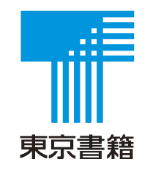 この資料は，令和3年度中学校教科書の内容解説資料として，一般社団法人教科書協会「教科書発行者行動規範」に則っております。◆教育基本法との関連教育基本法第２条各号に掲げられた「教育の目標」の達成に資するよう，保健体育科の目標及び内容に照らして，学習活動や教材が適切に選定，配列されている。教育基本法第2条「新しい保健体育」の特色主な具体例の掲載ページ第1号　 幅広い知識と教養を身に付け，真理を求める態度を養い，豊かな情操と道徳心を培うとともに，健やかな身体を養うこと。・本文ページは「見つける」「学習課題」「課題の解決」「広げる」の4ステップが学習の流れに沿って配置されており，主体的・対話的で深い学びを通して，幅広い知識と教養を身につけ，健康の保持増進や豊かなスポーツライフを実現する資質・能力が育成されるよう配慮されている。・巻頭・巻末には口絵，各章末には今日的な課題に対応した章末資料，合計50のDマークコンテンツが設けられており，運動や健康・安全についての幅広い知識と教養を身につけることができるように配慮されている。・「章の扉」に道徳との関連を示すとともに，随所に道徳教育に関連する場面が示されており，豊かな情操と道徳心を培うように配慮されている。・本文ページ全体，口絵9「この教科書の使い方」・巻頭口絵1-8，巻末口絵10-12，各章の章末資料，1「Dマークコンテンツ内容一覧」・5，19，49，61，91，111，127，147，169第2号　 個人の価値を尊重して，その能力を伸ばし，創造性を培い，自主及び自律の精神を養うとともに，職業及び生活との関連を重視し，勤労を重んずる態度を養うこと。・心身の発育・発達には個人差があることが本文の随所に記され，章末資料「性の多様性」が掲載されているなど,個人の価値を尊重するよう配慮されている。・本文ページは主体的に思考，判断，表現しながら課題を解決していく4ステップ構成になっており，個人の能力を伸ばし，創造性を培うことができるよう配慮されている。・「心の健康」に6単位時間が配当され，社会性や自己形成について丁寧に記述されており，自主及び自律について深く考えることができるよう配慮されている。・口絵では，教科内容に関連してスポーツを支える人や健康や防災・減災に関わる仕事をしている人の姿が取り上げられており，勤労を重んずる態度を養うことができるように配慮されている。・21，23，24，25，26，28，44・本文ページ全体（「見つける」「学習課題」「課題の解決」「広げる」）・30-42・口絵3-4，口絵8第3号　正義と責任，男女の平等，自他の敬愛と協力を重んずるとともに，公共の精神に基づき，主体的に社会の形成に参画し，その発展に寄与する態度を養うこと。・協力して学習や地域の活動に取り組む生徒の挿絵や写真が掲載されており，男女の平等，自他の敬愛と協力を重んずることができるよう配慮されている。・運動やスポーツを通した多様な人々の交流や，中学生が地域の人たちと協力して防災・減災に取り組む姿，健康を守る社会の取り組みなどが紹介されており，公共の精神に基づき，主体的に社会の形成に参画し，その発展に寄与する態度が養われるよう配慮されている。・口絵7-8，2-3，36，49，53，113，120，147，169・口絵3-4，口絵7-8，51，52-53，61，75，88，95，127，160-162，166，171第4号　生命を尊び，自然を大切にし，環境の保全に寄与する態度を養うこと。・章末資料「胎児を育てる母体の神秘」が掲載されており，生命の尊さについて考えることができるよう配慮されている。・保健編1章の「1.健康の成り立ちと疾病の発生要因」，保健編5章「健康と環境」は，環境が健康に与える影響を資料などを基に科学的に考えられるように配慮されている。・章末資料「地球温暖化による健康への影響」「SDGsから考えよう」が掲載されており，環境の保全に寄与する態度を養うことができるように配慮されている。・43・6-7，127-143・144，166第5号　伝統と文化を尊重し，それらをはぐくんできた我が国と郷土を愛するとともに，他国を尊重し，国際社会の平和と発展に寄与する態度を養うこと。・中学生が地域の人と協力して活動する場面が随所に掲載されていたり，「広げる」で自分の地域について調べる活動が多数設定されていたりするなど，伝統と文化を尊重し，国と郷土を愛する態度を養うことができるように配慮されている。・スポーツにより国や民族を超えて人々が交流する姿や，健康の保持増進についてグローバルに考えられる資料が随所に掲載されており，他国を尊重し，国際社会の平和と発展に寄与する態度を養うことができるよう配慮されている。・口絵7-8，75，88，「広げる（67，71，73，99，139，161，171ほか）」・口絵1-2，口絵3-4，144，165，166，172-173，174-175，176-177，178ほか◆学習指導要領との関連学習指導要領に示された目標を達成できるよう，内容と指導計画作成上の配慮事項，内容の取扱いを，不足なく適切に取り上げている。検討の観点「新しい保健体育」の特色主な具体例の掲載ページ学習指導要領の目標に則っているか。・中学校学習指導要領（保健体育科）に示された目標に則り，体育や保健の見方・考え方を働かせ，課題を発見し，合理的な解決に向けた学習過程を通して，心や体を一体として捉え，生涯にわたって心身の健康を保持増進し豊かなスポーツライフを実現するための資質・能力を育成することができるように，各単元が「見つける」「学習課題」「課題の解決」「広げる」の4ステップで構成されている。・本文ページ全体，口絵9「この教科書の使い方」体育や保健の見方・考え方を働かせる内容となっているか。・各単元の「見つける」「学習課題」「課題の解決」「広げる」では，体育や保健の見方・考え方を働かせながら学習を進めることができるような課題や学習活動が設定されている。・本文ページ全体知識及び技能の習得への取り組みは適切か。・基礎的・基本的な知識は本文で簡潔にまとめられており，キーワードはゴチック体となっている。・各章末の「学習のまとめ」の中の「確認の問題」では，知識の習得状況を確認することができるよう配慮されている。・新たに示された保健の技能に関する実習のページは，豊富なイラストや写真を用いて手順が分かりやすく示されている。さらに， 技能を映像で確認できるデジタルコンテンツが用意されている。・教科書全体・18，47-48，59ほか・42，77-78，81-83思考力，判断力，表現力の育成への取り組みは適切か。・各単元の活動「見つける」「課題の解決（「発問」「本文・資料」「活用する」）」「広げる」は，それぞれのステップに応じて思考力，判断力，表現力を育成することができるような発問が設定されており，課題の合理的な解決に向けて思考し判断するとともに，それを表現することができるように配慮されている。・「活用する」では，習得した知識・技能を活用してより深く考える活動が設定されている。・本文ページ全体・23，41，101，171ほか主体的・対話的で深い学びが実現できるように工夫されているか。・「見つける」では，日常経験などから自他の課題発見につなげる発問が設定され，学習課題を自分のものとし，主体的に課題解決に取り組むことができるよう配慮されている。・「課題の解決」では，内容のまとまりごとに「発問」が設けられ，資料などを主体的に読み解き理解できるよう配慮されている。・「活用する」では，他者に説明したり他者と話し合ったりする活動が設けられている。・6，12，50，62，92，112，138，156ほか・10，20，21，106，128，129，134，135ほか・29，53，69，97，107，113，135，171ほか学びに向かう力，人間性への配慮は適切か。・巻頭に「この教科書の使い方」「保健体育の学習方法」が掲載されており，教科書の「見つける」「学習課題」「課題の解決」「広げる」の4ステップ構成を理解し，保健体育の学習に主体的に取り組めるよう配慮されている。・各単元の「広げる」や章末の「日常生活に生かそう」には，学習したことを自他の生活に当てはめて考える活動が設けられており，さらなる学びへの意欲を喚起するように工夫されている。・口絵9，1-3・13，18，55，67，69，93，137，151，171ほか豊かなスポーツライフを実現するための資質・能力が育成されるよう工夫されているか。・さまざまな年齢の人たちが，さまざまな形でスポーツに関わり楽しんでいる姿が掲載されており，生涯にわたってスポーツに関わり，その楽しさや喜びを味わう意欲がわくよう配慮されている。・スポーツにはさまざまな違いを超えて人々を結び付ける力があることを示す事例が豊富に掲載されており，運動やスポーツを通して仲間と交流する意義や楽しさや，そのための工夫について考えることができるよう配慮されている。・口絵3-4，50-51，52-53，54-55，56-57，170-171，174-175ほか生涯にわたって心身の健康を保持増進するための工夫がされているか。・保健分野各単元の「見つける」「課題の解決（「発問」「本文・資料」「活用する」）」「広げる」の活動を通して身についた資質・能力によって，現在及び将来の生活において，健康に関する課題に対して，科学的な思考と正しい判断の下に適切な意思決定・行動選択を行い，適切に実践していくことができるよう工夫されている。・保健分野本文ページ全体内容は系統的，発展的に組織され，配列・分量は適切か。・学年別に内容が配列され，各学年とも，学習指導要領に示された内容の所定配当時数内での指導が可能なように構成されている。・基本的に1単元が1単位時間2ページ構成となっており，見通しをもって学習できるように配慮されている。・巻頭目次・本文ページ全体◆今日的な教育課題への対応検討の観点「新しい保健体育」の特色「新しい保健体育」の特色主な具体例の掲載ページカリキュラム・マネジメントが行いやすいよう配慮されているか。・各章の扉では，小学校で学習したこと，中学校で学習すること，高校で学習することを明示し，小・中・高等学校を通じて系統性のある指導ができるように配慮されている。また，道徳との関連が示されている。・体育分野と保健分野の関連が図られている。・本文側注欄には，随所に他教科との関連が示されている。また，Dマークコンテンツとして，他教科の教科書紙面を見ることができるよう工夫されている。・地域の人材を活用した取り組みが取り上げられている。・各章の扉では，小学校で学習したこと，中学校で学習すること，高校で学習することを明示し，小・中・高等学校を通じて系統性のある指導ができるように配慮されている。また，道徳との関連が示されている。・体育分野と保健分野の関連が図られている。・本文側注欄には，随所に他教科との関連が示されている。また，Dマークコンテンツとして，他教科の教科書紙面を見ることができるよう工夫されている。・地域の人材を活用した取り組みが取り上げられている。・5，19，49，61，91，111，127，147，169・口絵5-6，84，103ほか・1，10，23，112，141ほか・2，75，88ほか学習評価を適切に行うことができるように配慮されているか。・「課題の解決」では「発問」や「活用する」などにおける発言や記述から，思考，判断，表現を評価できるよう配慮されている。・各章末「学習のまとめ」の「確認の問題」では知識・技能，「活用の問題」では思考，判断，表現を評価することができるよう配慮されている。・「課題の解決」では「発問」や「活用する」などにおける発言や記述から，思考，判断，表現を評価できるよう配慮されている。・各章末「学習のまとめ」の「確認の問題」では知識・技能，「活用の問題」では思考，判断，表現を評価することができるよう配慮されている。・教科書全体・18，47-48，59，89-90，110，125ほか教育のICT化への取り組みは適切か。・質の高い動画やシミュレーションなど，生徒の理解を深めるDマークコンテンツが豊富に用意されている。・ICT機器を活用した学習場面が掲載されている。・教師用指導書には指導者用デジタルブック（指導者による演示用デジタル教科書）の収録を予定している。
・制度化された学習者用デジタル教科書の発行を予定している。・質の高い動画やシミュレーションなど，生徒の理解を深めるDマークコンテンツが豊富に用意されている。・ICT機器を活用した学習場面が掲載されている。・教師用指導書には指導者用デジタルブック（指導者による演示用デジタル教科書）の収録を予定している。
・制度化された学習者用デジタル教科書の発行を予定している。・1・111，115，120オリンピック・パラリンピック教育との関連は適切か。・口絵の資料では，オリンピック・パラリンピックの普遍的な価値と，それを表すエピソードが紹介されており，オリンピック・パラリンピックの意義を理解することができるように配慮されている。・本文ページや章末資料では，オリンピック・パラリンピックの歴史などの基本的な資料が豊富に掲載されている。・口絵の資料では，オリンピック・パラリンピックの普遍的な価値と，それを表すエピソードが紹介されており，オリンピック・パラリンピックの意義を理解することができるように配慮されている。・本文ページや章末資料では，オリンピック・パラリンピックの歴史などの基本的な資料が豊富に掲載されている。・口絵1-2・172-173，176-178多様性・共生に配慮されているか。・心身の発育・発達には個人差があることが，本文の随所に記されている。・性の多様性についての資料が掲載されている。・共生の視点を重視した口絵や資料が随所に掲載されている。・心身の発育・発達には個人差があることが，本文の随所に記されている。・性の多様性についての資料が掲載されている。・共生の視点を重視した口絵や資料が随所に掲載されている。・21，23，24，25，26，28・44・口絵2，口絵3-4，口絵7-8，31，54-57，74-75，170-175，177，178ほか道徳教育との関連は図られているか。・章の扉で道徳科の各内容項目との関連を示し，道徳科との関連が図りやすいように配慮されている。・章の扉で道徳科の各内容項目との関連を示し，道徳科との関連が図りやすいように配慮されている。・5，19，49，61，91，111，127，147，169指導経験の浅い先生が指導しやすいように配慮されているか。・各単元が「見つける」「学習課題」「課題の解決」「広げる」の4ステップで授業の流れが分かりやすく示されており，流れに沿って学習を進めることで主体的・対話的で深い学びを実現することができるように工夫されている。・本文ページは，必要な資料を精選し，学習を深め広げる資料は口絵や章末資料に掲載することによって，1単位時間で無理なく授業を展開することができるように配慮されている。・質の高い動画やシミュレーションなど，授業で利用できるDマークコンテンツが豊富に用意されている。・各単元が「見つける」「学習課題」「課題の解決」「広げる」の4ステップで授業の流れが分かりやすく示されており，流れに沿って学習を進めることで主体的・対話的で深い学びを実現することができるように工夫されている。・本文ページは，必要な資料を精選し，学習を深め広げる資料は口絵や章末資料に掲載することによって，1単位時間で無理なく授業を展開することができるように配慮されている。・質の高い動画やシミュレーションなど，授業で利用できるDマークコンテンツが豊富に用意されている。・本文ページ全体，口絵9「この教科書の使い方」・本文ページ全体
・1そのほかの今日的な教育課題に対して，どのように配慮がされているか。・多くの今日的な教育課題が取り上げられている。（数字は掲載ページ）【SDGs】166「SDGsから考えよう」ほか，教科書全体【環境】6-7「健康の成り立ちと疾病の発生要因」，127-143「健康と環境」，144「地球温暖化による健康への影響」など【熱中症】132-133「熱中症の予防と手当」ほか，116，128-129など【放射線】142-143「放射線と健康」ほか【睡眠】12-15「休養・睡眠と健康」「調和のとれた生活」，17「睡眠は，なぜ大切か」ほか，92-95，122など【ストレス対処】38-41「ストレスによる健康への影響」「ストレスへの対処の方法」，42「技能：リラクセーション」，45「自分の気持ちを上手に伝える」ほか，8，92-93，112など【生活習慣病】14-15「調和のとれた生活」，92-95「生活習慣病の起こり方」「生活習慣病の予防」，108「むし歯や歯周病を予防するための運動」「適正体重を守ろう」ほか，88-101，160など【がん】96-97「がんの予防」ほか，92-93，98-101，160など【薬物乱用】102-105「薬物乱用の害と健康」「薬物乱用の社会的な影響」，103「ドーピング」，178「アンチ・ドーピング」ほか，106-107，156-157など【感染症】148-151「感染症の広がり方」「感染症の予防」，165「海外旅行と感染症」「手洗いの方法」ほか，152-153，154-155，164など【交通事故】64-67「交通事故の発生要因」「交通事故の危険予測と回避」，84「ハインリッヒの法則」，85「自転車安全利用五則」など【防犯】68-69「犯罪被害の防止」，88「地域安全マップの作成」など【防災】口絵7-8「支え合って生きている」，70-75「自然災害による危険」「自然災害による傷害の防止」「共に生きる」ほか，86-87，88など【運動時の事故防止】84「体育活動中の事故」，116-117「運動やスポーツの安全な行い方」，124「野外スポーツを安全に行う」ほか，62-63，76-83，121，122，123など【食物アレルギー】16「アレルギー」【食育】口絵5-6「運動やスポーツと食事」，10-11「食生活と健康」ほか，14-15，92-97など【社会参画・地域創生】口絵3-4「人と人をつなぐスポーツ」，口絵7-8「支え合って生きている」，51「日本人と運動会」，74-75「共に生きる」ほか，88，160-162，171，173など【法令遵守】33「社会性の発達」，85「自転車安全利用五則」ほか，64-67，99，101，102-107，113，124，149，160など【伝統，文化】51「日本人と運動会」，169，170-175など【生涯スポーツ】口絵3-4「人と人をつなぐスポーツ」，56-57「私とスポーツ」ほか，50-55など【情報活用能力】46「インターネットによるコミュニケーションとトラブル」，87「気象情報の入手方法」ほか，29，53，73，124など【グローバル化】口絵4「国や民族を超えて」，165「海外旅行と感染症」，166「SDGsから考えよう」ほか，口絵1-2，57，144，155など【キャリア教育】口絵3-4「人と人をつなぐスポーツ」，口絵8「支え合って生きている」ほか，53，57など【生命尊重】43「胎児を育てる母体の神秘」ほか，教科書全体【コミュニケーション】33「読み物」，45「自分の気持ちを上手に伝える」，46「インターネットによるコミュニケーションとトラブル」ほか，41，113，171など【保健分野の技能・実習】42，77-78，81-83【体育分野と保健分野との関連】口絵5-6「運動やスポーツと食事」，84「体育活動中の事故」，132-133「熱中症の予防と手当」ほか，8-9，14-15，40，62-63，92-95，128-131など【運動時の事故防止】84「体育活動中の事故」，116-117「運動やスポーツの安全な行い方」，124「野外スポーツを安全に行う」ほか，62-63，76-83，121，122，123など【食物アレルギー】16「アレルギー」【食育】口絵5-6「運動やスポーツと食事」，10-11「食生活と健康」ほか，14-15，92-97など【社会参画・地域創生】口絵3-4「人と人をつなぐスポーツ」，口絵7-8「支え合って生きている」，51「日本人と運動会」，74-75「共に生きる」ほか，88，160-162，171，173など【法令遵守】33「社会性の発達」，85「自転車安全利用五則」ほか，64-67，99，101，102-107，113，124，149，160など【伝統，文化】51「日本人と運動会」，169，170-175など【生涯スポーツ】口絵3-4「人と人をつなぐスポーツ」，56-57「私とスポーツ」ほか，50-55など【情報活用能力】46「インターネットによるコミュニケーションとトラブル」，87「気象情報の入手方法」ほか，29，53，73，124など【グローバル化】口絵4「国や民族を超えて」，165「海外旅行と感染症」，166「SDGsから考えよう」ほか，口絵1-2，57，144，155など【キャリア教育】口絵3-4「人と人をつなぐスポーツ」，口絵8「支え合って生きている」ほか，53，57など【生命尊重】43「胎児を育てる母体の神秘」ほか，教科書全体【コミュニケーション】33「読み物」，45「自分の気持ちを上手に伝える」，46「インターネットによるコミュニケーションとトラブル」ほか，41，113，171など【保健分野の技能・実習】42，77-78，81-83【体育分野と保健分野との関連】口絵5-6「運動やスポーツと食事」，84「体育活動中の事故」，132-133「熱中症の予防と手当」ほか，8-9，14-15，40，62-63，92-95，128-131など◆全ての生徒が学びやすい紙面への工夫検討の観点「新しい保健体育」の特色特別支援教育に配慮されているか。・全ての単元が定型の4ステップ「見つける」「学習課題」「課題の解決」「広げる」で構成されており，学習の流れが分かりやすく見通しをもって学習学習を進められるように配慮されている。特別支援教育に配慮されているか。・中学校以降で学習する常用漢字には，全てふりがながふられている。人権や福祉に配慮されているか。・固定的なイメージで性の区別をしないように，挿絵や写真での男子・女子の表現などには細心の注意が払われている。人権や福祉に配慮されているか。・活動場面では，男子・女子の比率やそれぞれの役割に偏りが無いように配慮されている。人権や福祉に配慮されているか。・成長には個人差があることを強調し，多様性や個人の価値の尊重に配慮されている。（21，23，24，26，28，44）ユニバーサルデザインに配慮されているか。・読みやすさに優れたユニバーサルデザインフォントが使用されている。ユニバーサルデザインに配慮されているか。・カラーユニバーサルデザインの観点から，配色およびデザインについて，全ページにわたって色覚問題の研究者による検証が行われており，色覚の多様性に配慮されている。ユニバーサルデザインに配慮されているか。・紙面の色数を限定し，誰もが見やすく，落ち着いたレイアウトとなっている。表記・表現は適切か。・本文は，発達段階に応じた適切な用語で簡潔明瞭に表現されている。表記・表現は適切か。・キーワードはゴシック体で区別され，巻末に「キーワードの解説」が設けられている。表記・表現は適切か。・挿絵は，学習事項を的確に表現するとともに，生徒にとって親しみやすいものとなっている。◆用紙・印刷・造本検討の観点「新しい保健体育」の特色用紙や印刷は適切か。・生徒の負担に配慮し，新開発の丈夫で軽量化された用紙が使用されている。用紙や印刷は適切か。・全ページカラー印刷で，目に優しいつや消しの白色再生紙が使用されている。用紙や印刷は適切か。・印刷には，植物油インキが使用され，環境への配慮がされている。製本は適切か。・3年間の使用に耐えられるように，表紙には汚れにくく防水効果，強度を高める加工（PP加工）が施されている。製本は適切か。・開きやすく堅牢なあじろ綴じで製本されている。また，針金を用いず環境に配慮した接着剤が使用されている。